窗体顶端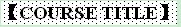 Data management and statistics using Stata 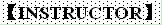 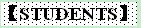 本科生    硕士生    博士生 Undergraduate    Master    Doctoral student 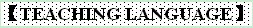 English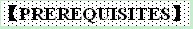 Introductory Microeconomics 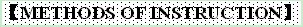 Lectures, Guided Data Analysis Exercises 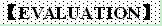 (1)Presence and participation 30%
(2) 作业 30%； Problem Sets 30%
(3) 期末考试 40%。开卷考试。Final Examination 40%
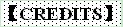 2 credits 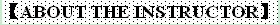 Sean Sylvia is an Assistant Professor in the School of Economics at the Renmin University of China where he joined the faculty in 2014. He is an affiliate of the Rural Education Action Program (REAP), the leading impact evaluation organization working in China. He has lead or been involved in more than 10 randomized evaluations in the areas of health and education. His research has been published in leading journals including the British Medical Journal, Health Affairs, Health Policy and Planning, Economic Development and Cultural Change and the Economics of Education Review. 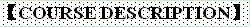 This course will cover data management and statistics using Stata software. The primary aim will be to acquaint students with using Stata and proper data management and statistical analyses techniques using Stata. 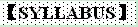 (1) Introduction to Stata  ( Stata基本介绍 )
(2) Comands (stata 基本命令格式) 
(3) Data Management（用Stata做数据管理的要求）
(4) Data management (用Stata做数据管理的方法)
(5) Summary statistics and tables (概要统计及表格制作)
(6) Graphical Analyses using Stata（用Stata进行图形分析）
(7) Regressions in Stata (用Stata作基本的回归分析)
(8) Programming in Stata (Stata程序)
(9) Simulation (用Stata做模拟)
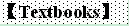 Lawrence C. Hamilton.2010. Statistics with STATA 
Michael N. Mitchell. 2010. Data management using stata: a practical handbook.
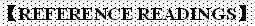 Baum, Christopher “An Introduction to Stata Programming, Second Edition”
Cameron, Colin and Pravin Trivedi, 2010, “Microeconometrics using STATA”
窗体底端Name：Sean Sylvia Nationality：United States Academic Title：LecturerHome University（From）：Renmin University of China Email Address：ssylvia@ruc.edu.cn 